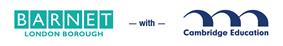 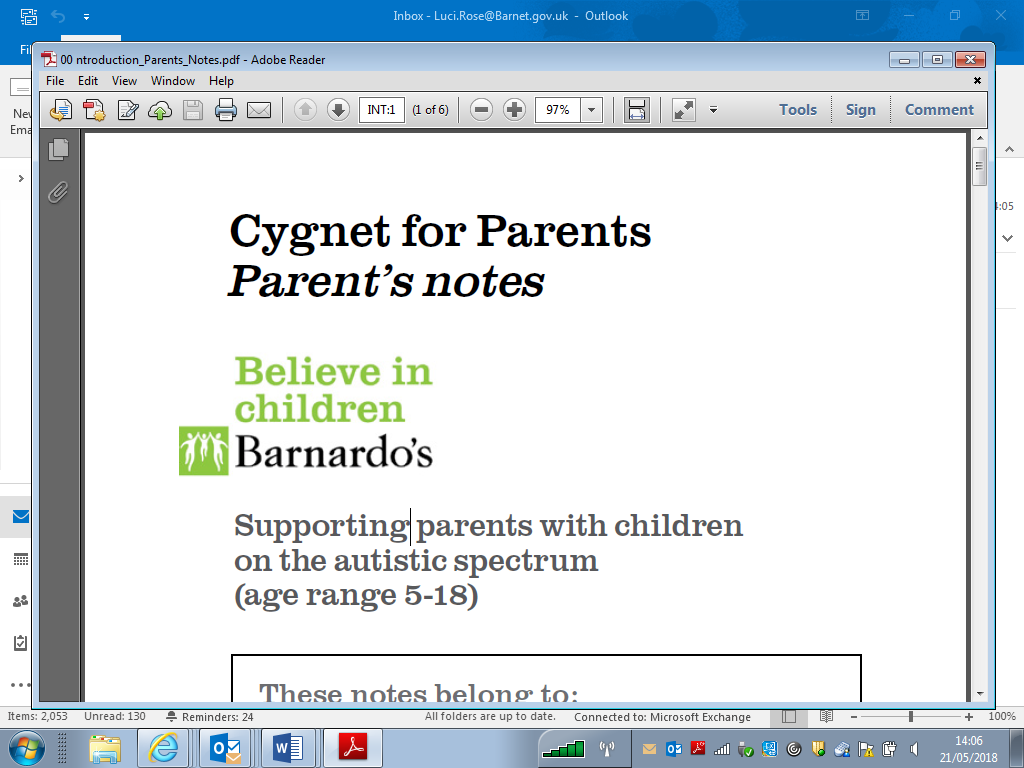 Cygnet parent/ carer autism training
A comprehensive training and support program for parents/ carers of children aged 5 -18, with a diagnosis of autism. This course is available free of charge to families living in Barnet. Cygnet is a 6 week training course covering topics including: An overview of autism Communication Sensory needs Emotional regulation and understanding behaviour This course also gives parents/carers an opportunity to meet to meet each other and share their experiences. The course is free but it is essential that parents/carers register  
Contact Luci Rose from the Autism Advisory Team : Autism.Team@Barnet.gov.uk Information regarding dates and times are circulated to schools, and will be on the Barnet Local Offer. https://www.barnetlocaloffer.org.uk/Courses for this term are currently fully booked. New dates for the spring term will be announced shortly. 